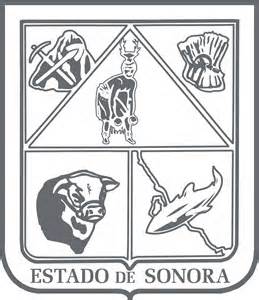    GOBIERNO DEL ESTADO DE SONORA     	17-SRH-P14-F01/REV.01  DESCRIPCIÓN DE PUESTO											ID: 1205-008OBJETIVORESPONSABILIDADESRELACIONES
MEDIDORES DE EFICIENCIA
DATOS GENERALES DEL PERFILGrado de estudios	Grado de estudios requerido y deseable.	Requerido:  	Deseable:¿El puesto requiere alguna especialización académica?	Carrera:	Licenciatura en Administración, Ingeniería en Agronomía o afín	Área:	Administrativa, Ganadería, Sistemas de Información¿El puesto requiere experiencia laboral?La experiencia laboral requerida.6 meses en manejo de programas de computación (Excel, Word, Power Point)6 meses en actividades administrativas1 año en conocimiento sobre ganadería¿La ejecución del puesto requiere del conocimiento del inglés o algún otro idioma?Grado de dominio del idioma inglés¿La ejecución del puesto requiere del conocimiento de manejo de computadora?Nivel de conocimientos de computación.¿Qué nivel de habilidad de trato con personas requiere el puesto?Habilidad de trato con personas.¿Cuál es el nivel de la responsabilidad gerencial necesaria?Nivel de responsabilidad gerencial¿Cuál es el resultado esencial del puesto?El resultado esencial del puesto y el resultado secundario más importante.En primer lugar: 
En segundo lugar:  En relación al servicio a la comunidad y a los objetivos sociales y políticos del Gobierno del Estado, su puesto:Orientación del puesto.Manejo de personal requeridoNúmero de personas a cargo del titular del puestoRecursos financieros a su cargo(M = 000; MM = 000,000 de pesos anuales)¿Si maneja recursos financieros, su responsabilidad sobre ellos es?Tipo de responsabilidad sobre los recursos financieros que maneja.Tipo de Análisis PredominanteMarco de actuación y supervisión recibidaDATOS DE APROBACIÓNInformación provista por:                                                      Información aprobada por:DATOS GENERALESDATOS GENERALESDATOS GENERALESDATOS GENERALESTítulo actual del puesto funcional:Censo GanaderoDependencia/Entidad:Secretaría de Agricultura, Ganadería, Recursos Hidráulicos, Pesca y Acuacultura     Área de adscripción:Dirección General de Servicios GanaderosReporta a:Director de Servicios Registrales y MovilizaciónPuestos que le reportan:NingunoMantener actualizada la base de datos del censo ganadero en base a la información generada por los jueces de campo.Elaborar constancias de censos ganaderos a solicitud presentada por los productores.Mantener actualizar el padrón de productores.Apoyar el procedimiento de señal de sangre con la digitalización.Realizar reportes mensuales de avances de la captura de censos ganaderos.Integrar y mantener actualizado el expediente.Internas:Internas:a) Dirección General de Servicios Ganaderos: para reportar censos ganaderos.a) Dirección General de Servicios Ganaderos: para reportar censos ganaderos.b) Dirección de Servicios Registrales: para reporte y entrega de censos ganaderos y constancias.b) Dirección de Servicios Registrales: para reporte y entrega de censos ganaderos y constancias.Externas:Externas:a) Asociación Ganadera Local (productores de leche): para expedición de constancias actualizadas de los censos ganaderos.a) Asociación Ganadera Local (productores de leche): para expedición de constancias actualizadas de los censos ganaderos.b) Asociación Ganadera del Estado: para expedición de constancias actualizadas de los censos ganaderos.b) Asociación Ganadera del Estado: para expedición de constancias actualizadas de los censos ganaderos.c) Público general: para expedición de constancias actualizadas de los censos ganaderos.c) Público general: para expedición de constancias actualizadas de los censos ganaderos. Porcentaje de captura del censo ganadero realizado. Constancias de censo ganadero elaboradas.Sexo:Estado Civil:Edad:Entre 20 a 60 años. Nombre: Nombre:    Cargo:Censo Ganadero    Cargo:Director de Servicios Registrales y Movilización